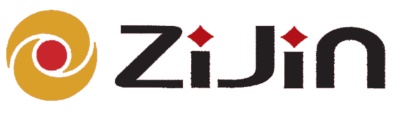 紫金矿业集团股份有限公司招 标 文 件项目名称：阿舍勒、奥同克公司管缝式锚杆采购项目招标编号：XJJM-20180815招标人：紫金矿业集团市场部采购分中心新疆金脉国际物流有限公司                   2018 年 08 月 15 日目录第一章  招标公告	41、采购方式	42、采购内容及数量	43、合格投标人的资格要求	44、招标文件的发售	55、投标截止时间和地点	56、开标时间和地点	57、有效投标	58、招标人联系方式	59、投标回执表	6第二章  投标人须知	61、总则	61.1使用范围	61.2 定义	61.3 招标方式	61.4 招标项目要求及技术规范	71.5 招标项目商务要求	71.6 合格投标人的资格要求	71.7 联合体投标	71.8投标委托	71.9投标费用	71.10投标截止时间和地点	71.11开标时间和地点	71.12投标保证金	71.13 履约保证金	81.14 投标有效期	81.15 转包与分包	82、招标文件	92.1招标文件的构成	92.2 投标人的风险	92.3 招标文件的澄清与修改	93、投标文件	93.1投标文件的编写	93.2投标的语言及计量单位	103.3投标文件构成	103.4投标保证金	103.5资信文件	103.6商务文件	103.7技术文件	113.8投标报价文件	113.9 投标文件的制作要求	123.10投标文件的修正	133.11 投标无效的情形	13第三章  招标项目要求及技术规范	141、项目要求	142、质量、技术规范要求	14第四章  招标项目商务要求	141、招标项目商务要求	14第五章  开标与评标	151、开标	151.1 开标准备	151.2 开标程序	162、评标	172.1组建评标委员会	172.2评标的方式	172.3评标原则和评标办法	172.4投标文件的澄清	173、确定中标人	18第六章  授予合同	181、签订合同	18第七章  合同条款	18第八章  投标文件格式	261、整套投标文件的外包装袋封面格式	262、资信文件外包装袋封面格式	273、资信文件封面格式	284、资信文件目录	295、法定代表人授权委托书	306、投标人组织机构、财务状况	317、商务文件外包装袋封面格式	328、商务文件封面格式	339、商务文件目录	3410、商务响应表	3511、技术文件外包装袋封面格式	3712、技术文件封面格式	3813、技术文件目录	3914、货物说明一览表	4015、规格偏离表	4116、项目实施人员一览表	4217、投标报价文件外包装袋封面格式	4318、投标报价文件封面格式	4419、投标报价文件目录	4520、投标声明书	4621、开标一览表/投标价格表	4722、投标货物详细清单	4823、近二年以来同类项目的业绩表	4924、投标回执表	50第一章  招标公告紫金矿业集团股份有限公司（以下简称“紫金集团”）是中国500强企业、A+H股上市公司，是中国最大的黄金生产企业、第二大矿产铜生产企业和重要的锌、钨、铁生产企业。新疆金脉国际物流有限公司_是紫金集团的全资子公司，暨紫金集团的采购(分)中心，履行集采职责，承接紫金集团总部或权属企业的委托采购业务。现因阿舍勒、奥同克公司 生产、建设项目的需要, 需采购 管缝式锚杆，欢迎具备资质和能力的供应商前来密封投标。1、采购方式1.1本次采购活动，招标人决定采用公开招标的方式进行。2、合格投标人的资格要求2.1具备生产或供应能力的企业法人（实行生产、销售许可证制度的须持有生产、销售许可证）。3、招标文件的获取3.1拟参与投标人可通过网上下载或通过邮件向招标商务部分联系人索取等方式获取本招标文件，本项目不收取招标文件未明确约定的费用，包括报名费或工本费。4、投标截止时间和地点4.1请拟参与此项目的投标人于 2018  年 09 月 10 日 19 时（北京时间）前提交投标回执表并投标保证金。请完整填写投标文件格式章节的投标回执表，并盖章回传至下述指定的投标文件接收人。投标人提交投标保证金后，应以传真、电子邮件或邮寄方式将转账凭证复印件或扫描件发送至招标公告中列明的投标保证金提交核对联系人，与其确认投标保证金是否已到达招标人指定账户。逾期的将予以拒绝。4.2投标文件递交截止时间为 2018  年 09 月 13 日 10 时（北京时间），请投标人于该时间前将投标文件按本招标文件要求密封并送交到  新疆金脉国际物流有限公司（乌鲁木齐经济技术开发区卫星路475号紫金大厦14楼会议室），逾期送达或未按本招标文件要求密封的投标文件将予以拒收。4.3招标人可根据需要推迟投标截止日期并以书面、邮件或传真的形式通知所有回传投标回执的投标人。招标人和投标人受投标截止日期约束的所有权利和义务均应延长至新的截止日期。5、开标时间和地点5.1本次招标将于2018  年 09 月 13 日 10 时（北京时间）在                   新疆金脉国际物流有限公司（乌鲁木齐经济技术开发区卫星路475号紫金大厦14楼会议室）开标，投标人应派授权代表出席开标会议（为方便现场答疑，建议投标人派出技术人员参加）。6、有效投标6.1按照招标文件要求提交投标回执表和投标保证金，递交投标文件，并通过资格审核的投标人。如有效投标不足三家，招标人可重新组织招标或根据企业制度采取其他采购模式。7、投标保证金7.1投标人应提交投标保证金作为其投标文件的一部分，其中包一应提交13万元投标保证金，包二应提交2万元投标保证金，投标单位可多包或1包投标，根据投标包数提交对应的投标保证金。投标保证金以银行转账（或银行保函）形式于上述时间之前提交至招标人指定的以下银行账户。其他规定见投标人须知。单位名称：新疆金脉国际物流有限公司地    址：新疆乌鲁木齐市经济技术开发区卫星路475号开 户 行：中国建设银行乌鲁木齐友好北路支行营业处 帐   号：650016188000525021358、招标人联系方式招标人： 新疆金脉国际物流有限公司地址： 新疆乌鲁木齐市经济技术开发区卫星路475号技术部分联系人：于芳芳            电话：17726744349商务部分联系人：于芳芳            电话：17726744349商谈文件接收人：张凤霞            电话：18097663276  投标保证金提交核对联系人： 于芳芳        电话：177267443499、注意事项9.1请各投标单位务必重视及时发送投标回执表，组织单位将在招标文件公示后第7-10日组织统一技术澄清会，澄清方式将采用现场、视频或邮件方式统一澄清，具体澄清对象以收到的回执函单位为准。9.2投标人应认真阅读本招标文件中所有事项、格式、条款和规范等要求，若有偏离需在投标文件中说明，未单独说明的视作响应相关条款；投标文件中未单独说明且开标后拒不响应的将给予废标并酌情扣减应退投标保证金。                                 招标人：紫金矿业集团市场部采购分中心                                                    2018年 08 月 15 日第二章  投标人须知1、总则1.1使用范围本招标文件仅适用于本次公开招标中所叙述项目的货物及服务采购。1.2 定义招标文件中下列术语应解释为：1.2.1 “招标人”系指新疆金脉国际物流有限公司。1.2.2 “投标人”系指向招标人提交投标文件的制造商或供货商。1.2.3 “货物”系指卖方按合同要求，须向买方提供的设备、材料及其备品备件、易损件、专用工具、成套技术资料及手册等。1.2.4 “服务”系指合同规定卖方必须承担的设计、生产、运输、技术指导、培训以及其他类似的承诺义务。1.2.5 “买方”系指在合同的买方项下签字的法人，即阿舍勒、奥同克公司。1.2.6 “卖方”系指提供合同货物及服务的中标人。1.3 招标方式1.3.1本次招标采用公开招标的方式进行。1.4 招标项目要求及技术规范1.4.1见本招标文件第三章。1.5 招标项目商务要求1.5.1见本招标文件第四章。1.6 合格投标人的资格要求1.6.1具备生产或供应能力的企业法人（实行生产、销售许可证制度的须持有生产、销售许可证）。1.7 联合体投标1.7.1本次招标不接受联合体投标。1.8投标委托1.8.1投标人代表须携带有效身份证件。如投标人代表不是法定代表人，须有法定代表人出具的授权委托书。1.9投标费用1.9.1投标人应自行承担所有与编写和提交投标文件有关的费用，不论投标的结果如何，招标人在任何情况下均无义务和责任承担这些费用。1.10投标截止时间和地点1.10.1见招标公告。1.11开标时间和地点1.11.1见招标公告。1.12投标保证金1.12.1 投标保证金金额和账户见招标公告。1.12.2 投标人提交投标保证金后，应立即以传真、电子邮件或邮寄方式将转账凭证复印件或扫描件发送至招标公告中列明的投标保证金提交核对联系人，与其确认投标保证金是否已到达招标人指定账户。未按规定提交投标保证金的投标，招标人将视为非响应性投标而予以拒绝。1.12.3 有下列情形之一的，投标保证金将不予退还：(1) 投标人在招标文件规定的投标有效期内撤回投标的。(2) 投标人串通投标、围标或有其他损害招标人利益的违法违规行为的。(3) 投标人拒绝根据本招标文件规定对投标文件的有关错误进行修正的。(4) 中标人未在本招标文件规定的期限内与招标人签订合同的。(5) 中标人拒绝根据本招标文件的规定提供履约担保的。（6）投标人未按要求详尽提交《特定关系人申报登记表》。1.12.4 非候选单位的投标保证金在开标后五个工作日内予以无息退还，未中标候选单位的投标保证金，将在确定中标单位后五个工作日内予以无息退还。中标人的投标保证金转为履约保证金。1.13 履约保证金1.13.1中标人的投标保证金转为履约保证金，作为质保金在最后一批货物验收合格后，无未解决的质量问题后，无息退还。1.14 投标有效期1.14.1投标有效期为自投标截止之日起90天内。中标人投标文件有效期延长至合同有效期。有效期不足的投标文件将被拒绝。1.14.2在特殊情况下，招标人可与投标人协商延长投标文件的有效期，这种要求和答复均以书面形式进行。1.14.3投标人可拒绝接受延期要求而不会导致投标保证金被没收。同意延长有效期的投标人需要相应延长投标保证金的有效期，但不能修改投标文件。 1.14.4中标人的投标文件自开标之日起至合同履行完毕之日止均应保持有效。1.15 转包与分包1.15.1本招标项目不允许转包或分包。2、招标文件2.1招标文件的构成本招标文件由以下部分组成：(1) 招标公告(2) 投标人须知(3) 招标项目要求及技术规范(4) 招标项目商务要求(5) 开标与评标(6) 签订合同(7) 合同条款(8) 投标文件格式2.2 投标人的风险2.2.1投标人未按照招标文件要求提供全部资料，或者投标人未对招标文件在各方面做出实质性响应是投标人的风险，并可能导致其投标被拒绝。2.3 招标文件的澄清与修改 2.3.1任何要求澄清招标文件的投标人，均应在投标截止日前 五 天以书面形式、邮件或传真通知招标人。招标人将以书面形式予以答复。2.3.2在投标截止日期前的任何时候，无论出于何种原因，招标人可主动或在解答投标人提出的问题时对招标文件进行修改。2.3.3招标文件的修改将以书面形式通知所有已回传投标回执表的投标人，并对他们具有约束力。投标人应立即以邮件或传真形式确认收到修改文件。 2.3.4为使投标人在编写投标文件时，有充分时间为招标文件的修改部分进行研究，招标人可以酌情延长投标截止日期，并以书面形式通知已回传投标回执表的每一投标人。2.3.5 除非有特殊要求，招标文件不单独提供招标货物使用地的自然环境、气象条件、公用设施等情况，投标人被视为熟悉上述与履行合同有关的一切情况。3、投标文件3.1投标文件的编写3.1.1投标人应仔细阅读招标文件，了解招标文件的要求。在完全了解招标货物的要求、技术规范、商务要求后，编制投标文件。3.2投标的语言及计量单位3.2.1投标文件以及投标人就有关投标的所有来往函电均应使用中文。3.2.2投标文件中所使用的计量单位应一律使用中国法定计量单位，投标货币应为人民币。3.3投标文件构成3.3.1投标文件由以下文件组成：(1) 投标保证金(2) 资信文件(3) 商务响应文件(4) 技术响应文件(5) 投标报价文件(6) 附件3.4投标保证金3.4.1有关投标保证金的规定详见第二章投标人须知的总则部分。3.5资信文件3.5.1投标人的资信文件包括但不限于以下资料（不得包含任何投标报价文件）：(1) 年检合格的企业法人营业执照副本（复印件须加盖公章）。(2) 法定代表人参与开标的提供法人代表身份证明及身份证复印件。(3) 非法定代表人参与开标的，提供法定代表人授权委托书及受托人身份证复印件（格式见投标文件格式章节）。(4) 产品生产许可证、销售许可证（如法律要求具备，复印件须加盖公章）。(5) 产品获国优、部优、省优的证书（如有，复印件须加盖公章）。(6) 联合投标时，应提供《联合投标协议书》（原件）。(7) 投标人组织机构、财务状况简介（见投标文件格式章节）。(8) 投标人近两年的年度财务审计报告（复印件须加盖公章）。(9) 其他能够证明投标人具备投标资格的文件。3.6商务文件3.6.1投标人的商务文件包括但不限于以下资料（不得包含任何投标报价文件）：(1) 商务响应表（格式见投标文件格式章节）（2）特定关系人申报登记表（格式见投标文件格式章节）3.7技术文件3.7.1投标人必须提交其所投标货物和服务符合招标文件的技术响应文件，依据招标文件中招标项目要求及技术规范的要求逐条说明投标货物的适用性。3.7.2本招标文件的技术规范中所指出的工艺、材料和设备的标准，以及商标或样本目录号码的参考资料仅系说明并非进行限制。投标人可提出替代标准、商标或样本目录号码，但该替代应基本上相当于或优于技术规格中的规定，以满足招标人需求。3.7.3如有需要，应在规格偏离表上逐项说明投标货物和服务的不同点以及完全不同之处。3.7.4投标人的技术文件可以是文字资料、图纸和数据，包括但不限于以下资料（不得包含任何投标报价文件）：(1) 货物说明一览表（格式见投标文件格式章节）(2) 投标货物详细清单（格式见投标文件格式章节，不得含价格）(3) 规格偏离表（格式见投标文件格式章节）(4) 产品执行标准(5) 近两年国家主管部门对产品的抽检报告或有资质机构出具的检测报告（如有，每年提供一份，复印件须加盖公章）。(6) 产品图纸或样本、中文使用说明书等。(7) 项目实施人员一览表（格式见投标文件格式章节）(8) 技术服务、技术培训的内容和措施。(9) 投标人建议的安装、调试、验收方法或方案。(10)提供近 二  年以来同类项目的业绩表，附合同复印件、用户验收报告、用户评价（格式见投标文件格式章节）。（11）其他投标人认为应当提交的技术文件。3.8投标报价文件3.8.1投标报价文件包括：(1) 投标声明书（格式见投标文件格式章节）(2) 开标一览表/投标价格表（格式见投标文件格式章节）投标人对投标货物及服务应报出最具有竞争力的价格。每种货物只允许有一种报价，任何有选择报价将不予接受。报价含税。(3) 投标货物详细清单（格式见投标文件格式章节）必须逐项填写货物各组成部分的名称、品牌、规格型号、数量、出厂单价、总价等，运保费须单独报出。报价含税。    (4) 提供近 二  年以来同类项目的业绩表，附合同复印件、用户验收报告、用户评价（格式见投标文件格式章节）。(5) 涉及设备采购时的备品备件价格清单。（6）投标人承诺给予招标人的各种优惠条件，包括售后服务、备品备件、专用耗材等方面的优惠。3.9 投标文件的制作要求3.9.1投标人应按本招标文件规定的格式和顺序编制、装订投标文件并标注页码，投标文件内容不完整、编排混乱，导致投标文件被误读、漏读或者查找不到相关内容的，由投标人自行承担后果。3.9.2 投标文件应打印或用不褪色的墨水填写。3.9.3 投标人应编制技术文件正本一份、副本一份，资信、商务和报价文件各一份，投标文件电子版本一份（分成技术、资信、商务和报价四个文档）。每份投标文件应按招标文件要求细分为资信文件、商务文件、技术文件、投标报价文件四部分内容，并分别装订成册、分别装袋密封和标识，最后四部分内容一并装入另一文件袋并密封，作为一份完整的投标文件。3.9.4 投标文件外包装袋封面应写明：(1) 招标项目名称。(2) 招标编号。(3) 招标人、招标文件所指明的投标文件送达地址。(4) 投标企业名称和地址（加盖公章）。(5) 注明 “开标时间之前不得启封”。3.9.5 资信文件、商务文件、技术文件、投标报价文件外包装袋封面应写明：(1) 注明资信文件或商务文件或技术文件或投标报价文件。(2) 招标项目名称。(3) 招标编号。(4) 招标人、招标文件所指明的投标文件送达地址。(5) 投标企业名称和地址（加盖公章）。(6) 注明 “开标时间之前不得启封”。3.9.6 各类文件袋密封口应由投标人的法定代表人或授权委托人签字并加盖单位公章。3.9.7投标文件须由投标人在规定位置盖章并由法定代表人或法定代表人的授权委托人签署，投标人应写全称。3.9.8投标文件不得涂改，若有修改错漏处，须加盖单位公章或者法定代表人或授权委托人签字。3.9.9未按规定密封或标记的投标文件将被拒绝，由此造成投标文件被误投或提前拆封的风险由投标人承担。3.10投标文件的修正3.10.1投标文件中有下列错误必须修正并确认，否则投标文件将被拒绝，其投标保证金不予退还：(1) 单价累计之和与总价不一致，以单价为准修改总价。(2) 用文字表示的数值与用数字表示的数值不一致，以文字表示的数值为准。(3) 文字表述与图形不一致，以文字表述为准。3.11 投标无效的情形3.11.1有下列情形之一的，投标人的投标将被认定为无效：(1) 未按本招标文件的规定提交投标保证金的。(2) 必须提交的资信文件不全的，或者不符合招标文件明确的资格要求的。(3) 投标文件未按本招标文件规定密封或标记的。(4) 投标人拒绝对本招标文件规定的有关投标文件错误进行修正的。(5) 投标文件的有关资料被证明是伪造或虚假的。(6) 投标人有串标、围标、行贿等违法违规行为的。（7）投标人提交的资信文件、商务响应文件、技术响应文件含有投标报价内容。第三章  招标项目要求及技术规范1、项目要求包一：奥同克公司包二：阿舍勒公司2、其他要求2.1以上报价为含16%增值税及含运费价；2.2交货地点：乌鲁木齐市金脉物流库房（奥同克公司）或者矿区交货（阿舍勒公司）；2.3交货时间： 接到买方订单后25日内交货；2.4报价需要注明原材料的生产厂家，供货时提供钢材的材质证明书和质检报告单以及锚杆的产品合格证；2.5所提产品须为生产厂家原厂全新合格产品，确保质量；2.6锚杆的年度用量报价，参与谈判的厂家在提供报价的同时，需提供相应的成本核算公式，并自行提出后期采购因钢材等因素价格变化的调价机制，我方会根据提供的单价以及调价机制综合评审选择合适的供应商作为锚杆的年度供货单位。2.7投标单位可多包或1包投标；具体未尽事宜在招标中进行说明。如对招标文件中个别条件有疑义，请另注明；第四章  招标项目商务要求1、招标项目商务要求第五章  开标与评标1、开标1.1 开标准备1.1.1招标人将在规定的时间和地点进行开标，投标人的法定代表人或其授权代表应参加开标会并签到。为便于现场答疑，请投标人派出技术人员参加开标。投标人的法定代表人或其授权代表、技术人员未按时签到的，视同放弃开标监督权利、认可开标结果。1.2 开标程序1.2.1主持人宣布开标会开始。1.2.2 主持人介绍参加开标会的人员名单。1.2.3 主持人宣布评标期间的有关事项，告知应当回避的情形，提请有关人员回避。1.2.4 通报投标人的投标保证金提交情况，未按招标文件规定时间提交的投标人其投标无效。1.2.5 检查投标人的投标文件密封的完整性，不符合招标文件规定的投标无效。投标人退场。1.2.6检查投标文件是否按资信文件、商务文件、技术文件、投标报价文件分别密封装袋。1.2.7审查投标人的资信情况，未通过资信审查的投标人，其投标文件按无效标处理，不再进入后续评审。1.2.8 评审投标人的技术文件和商务文件，对招标项目要求及技术规范（本招标文件第三章）有重大偏离的，不再进入后续评审。1.2.9投标人投标报价文件的评审。1.2.10 公布评标结果（中标单位或候选单位）。1.2.11 开标会议结束。2、评标2.1组建评标委员会2.1.1招标人根据招标货物的特点组建评标委员会。评标委员会由招标人代表和技术、经济等有关方面的专家组成。评标委员会对所有投标人的投标书采用相同程度的标准评标。2.2评标的方式2.2.2本项目采用不公开的方式评标，评标的依据为招标文件和投标文件。2.3评标原则和评标办法2.3.1评标原则评标委员会必须公平、公正、客观，不带任何倾向性和启发性；不得向外界透露任何与评标有关的内容；任何单位和个人不得干扰、影响评标的正常进行；评标委员会及有关工作人员不得私下与投标人接触。2.3.2评标办法(1)评分办法评标采用评分法。评标委员将以招标文件、补充公告、投标文件为依据，分技术和商务两部分进行评分，汇总出投标人的综合得分，并按投标人的综合得分从高到低依次进行排序。若出现综合得分相同的情况，则其中技术得分较高的投标人将被排序在前；若综合得分和技术得分仍相同，则其中报价较低的投标人将被排序在前。最后，评标委员会将按综合得分排序推荐两至三家候选单位。各部分评分分值如下：技术部分评分       满分__40____分商务部分评分       满分___60___分技术部分和商务部分的最终得分为各个评委评分的算术平均值，并四舍五入取小数点后2位数。综合得分=技术部分评分+商务部分评分2.4投标文件的澄清2.4.1为有助于投标书的审查、评价、比较，评标委员会有权请投标人就投标文件中的有关问题予以说明和澄清。2.4.2投标人对要求说明和澄清的问题应以书面形式明确答复，并应有法定代表人或法人授权代表的签署。2.4.3投标人的澄清文件是投标文件的组成部分，并替代投标文件中被澄清的部分。投标文件的澄清不得改变投标文件的实质内容。3、确定中标人3.1本次评标由评标委员会依据评标原则和评标办法推荐 2-3 家候选中标单位，提交招标人的审核委员会审核。招标人的审核委员会可根据情况授权评标委员会直接确定中标人。3.2 招标人保留在公布中标人前的任何时间拒绝任何投标、取消招标活动的权利，对由此给投标人造成的影响不负任何责任、不作任何赔偿，同时对此亦不作任何解释。3.3 招标人将在确定中标人后 五 个工作日内以书面形式向中标人发出《中标通知书》。第六章  授予合同1、签订合同1.1中标人应按《中标通知书》中规定的时间地点与招标人签订合同。招标文件、投标文件均作为签订合同的依据。1.2 中标人的投标保证金转为履约保证金，作为质保金在最后一批货物验收合格后，无未解决的质量问题后，无息退还。1.3 如中标人未按《中标通知书》中规定的时间地点与招标人签订合同的，招标人有权取消其中标资格，投标保证金不予退还，并可从候选中标人中重新选定中标人。第七章  合同条款锚杆买卖合同合同编号：  买方：新疆金脉国际物流有限公司卖方： 根据《中华人民共和国合同法》及相关法律规定，经协商一致，买卖双方同意按下列条款签署本合同。1、货物名称、品牌、规格型号、材质、数量、单价、总价本合同项目货物总价共计     元整人民币。该价格包含货物的设计、制造、包装、运输、保险、装卸、保管、检验、售后技术服务、技术资料、17%税费等费用。合同履行期间，因货物数量增减导致的货物总价变化，按实际增减数额结算。2、货物质量、技术规范要求卖方提供的必须是本合同规定的生产厂家生产的全新合格产品，质量技术指标须符合中华人民共和国煤炭行业标准（MT285-92）要求和法律、法规规定的质量标准要求，否则，卖方必须自行报关进口退回货物并承担继续履行合同义务。3、供货方式3.1卖方准备发货时须通知买方，并将货物明细清单和合格证扫描件电邮至买方经办人员邮箱。3.2合同签订生效后，分批次供货，卖方在接到买方通知后负责在25天之内，送货至新疆乌鲁木齐市头屯河区沙坪东路西域红番茄制品厂内买方仓库。货物交货前的一切风险和责任由卖方承担。收货人：于芳芳            电话：177267443493.3交付的货物必须附随必须的一切技术文件和资料（中文版本），卖方须列明清单，在货物交付时一并移交买方。3.4卖方送货时须提供本合同复印件、盖卖方公章的发货清单原件及社会磅房过磅的磅单（200公斤以内的物资可不予过磅）给买方收货人员。4、包装4.1卖方提供的全部货物，均应采用国家或专业标准保护措施进行包装，使包装适应于远距离运输、防潮、防震、防锈和防野蛮装卸，确保货物安全无损运抵现场。由于包装不善所引起的货物锈蚀、损坏和损失均由卖方承担。4.2卖方登录买方的物流条码系统自行打印物流条码并张贴至对应货物上或委托买方库房打印物流条码并张贴至对应货物上，费用自理，包装物外侧须按照买方提供的唛头样式标明相关内容，并对每个包装进行编号以便识别。5、质量保证和售后技术服务5.1卖方保证货物是全新、未使用过的，完全符合合同规定的质量、规格和性能的要求。卖方应对由于设计、工艺或材料的缺陷而发生的任何不足或质量问题负责。5.2货物的质量保证期为壹年，自货物使用验收合格之日或货到使用现场后十八个月（以先到者为准）。5.3在质量保证期内，卖方应对货物出现的质量及安全问题负责处理解决并承担一切费用。卖方应在接到买方通知后  24 小时内响应，如电话远程指导无法解决问题时，则卖方在24小时内提供技术人员的护照和身份证资料，由使用方协助办理签证，卖方技术人员签证办理好后，在48小时内到达现场， 12  小时内修复。特殊情况无法在72小时内修复的，卖方将在15个工作日内予以更换新货物或提供代用货物。超过质量保证期的货物终生维修，维修时只收部件成本费。6、监造6.1买方有权在货物制造过程中派人到制造厂进行监造，卖方有义务为买方监造人员提供食宿和工作方便，买方监造人对货物质量不负任何责任。7、验收程序、方法7.1初步验收货物运抵乌鲁木齐指定交货地点后，买方对货物的品牌、规格、外观、数量等进行初步验收：如发现货物的品牌、规格、外观等与合同约定不符，卖方应无条件免费更换，更换货物应在五个工作日内到货，因此产生的费用全部由卖方承担；如货物数量不足，卖方应保证在五个工作日内补足，超出合同约定数量的货物，买方有权拒绝接收。初步验收结果不作为最终验收结果，货物数量、品牌、规格、质量的最终验收待货物运抵国外使用现场后，由使用方按国家标准要求及本合同第二条款的质量约定要求验收，使用方的验收结果为最终验收结果。7.2 检测买方有权对货物进行相关检测，如买方检测不符时，卖方和买方一起进行复测，买方要在15个工作日内提供检测结果，买方凭本方检验结果（或卖方提供的、经买方认可的检测结果）按实际验收数量入库，复检费用由过错方承担。7.3 使用验收买方和使用方有权根据实际使用情况提出异议，提出异议期为货物质保期。8、付款方式（分批次供货，分批次结算）8.1国外货款按以下条件及期限支付：8.1.1货物总价的70%为乌市初步验收合格款，满足以下条件之日起一个月内以承兑汇票（期限180天）形式支付：（1）货物在乌市初步验收合格，买方对货物已进行入库并出具入库验收单。（2）收到卖方按照买方开票通知要求开具的16%全额增值税专用发票。8.1.2货物总价的30%为最终验收合格款，满足以下条件之日起五个工作日内以承兑汇票（期限180天）形式支付：货物在国外使用方（奥同克公司）最终验收合格，使用方对货物出具入库验收单或者货物在乌鲁木齐初步验收合格后三个月，以先到者为准。8.2国内货款按以下条件及期限支付：8.2.1国内付款方式（阿舍勒）：货物总价的100%为货到矿山最终验收合格款，以下条件全部满足之日起二十个工作日内以电汇形式支付：（1）货物到矿山最终验收合格，使用方对货物出具入库验收单。8.3中标单位的履约保证金作为质保金在最后一批货物验收合格后，无未解决的质量问题后，无息退还。9、知识产权保护9.1卖方保证货物及其包装、标识等未侵犯任何第三人的知识产权，不论任何原因，因卖方货物及其包装、标识等涉嫌侵犯第三人知识产权，而导致买方所购买货物被工商、司法等部门查扣或被第三人索赔等情形，卖方必须赔偿买方因此所产生的一切损失，并按合同总价的20%向买方支付违约金。10、不可抗力10.1任何一方因不可抗力影响，无法履行合同义务时，应在不可抗力事件发生后以最快的方式通知另一方，并在事件发生后3天内，将有关部门出具的证明文件以特快专递送达另一方。如果不可抗力事件影响时间持续20天以上的，双方应通过友好协商处理合同的履行或解除事宜。11、违约责任11.1卖方未按合同约定期限送货至买方指定地点的，每逾期一天，支付延迟交货货物价值的1‰作为违约金；逾期超过30天的，买方有权单方解除合同，卖方必须按合同总价的20%向买方支付违约金，违约金不足以弥补买方损失的，对超出部分买方有权进行索赔。11.2卖方交付的货物其品牌、规格、外观等经初步验收与合同约定不符，卖方应无条件免费更换，更换货物应在五个工作日内到货，卖方承担因此发生的全部费用，并按合同总价的5%向买方支付违约金；卖方不能按合同规定的日期内换货或者拒绝更换的，买方有权单方解除合同，卖方必须按合同总价的20%向买方支付违约金，违约金不足以弥补买方损失的，对超出部分买方有权进行索赔。11.3卖方交付的货物经使用验收不符合合同约定的质量、技术规范及性能等要求的，卖方必须在五个工作日内无条件免费更换或修理至符合合同约定的标准，卖方承担因此发生的全部费用，并按合同总价的5%向买方支付违约金；卖方拒绝更换或无法修理至符合合同约定的标准，买方有权单方解除合同，卖方必须以合同总价的20%向买方支付违约金，违约金不足以弥补买方损失的，对超出部分买方有权进行索赔。11.4卖方未按本合同3.1条约定通知买方经办人员而造成的货物丢失由卖方承担相应责任。11.5卖方未按本合同3.4条约定交货时提供合同复印件、发票复印件，发货清单及社会磅房磅单(4吨以上)给买方收货人员的，买方拒绝卸货。（如遇节假日期间送货的则先予收货，工作日补齐相关单据后进行货物验收入库）11.6 卖方未按本合同4.2条约定打印并张贴或委托库房人员张贴物流条码至对应货物上的，未张贴条码物资在低于100项时3日内完成整改，超过100项则在5天内完成整改，若未按期及库房要求提供资料整改的，导致买方延时验收及发运，卖方须按10元/个条码承担违约金。11.7卖方需严格按照买方提供的开票通知在三个工作日内开具17%全额增值税发票扫描或传真给买方，买方确认无误后卖方将发票快递提供给买方，否则对于因发票不符合买方要求或未及时开具而给买方造成损失的，卖方承担相应的损失金额。卖方必须保证提供给买方的发票票面金额与卖方缴销税务机关和卖方所留存的发票存根联金额相符，如果由于卖方提供的发票造成税务机关显示“比对不符”或“失控发票”而导致追缴税款给买方造成的损失的由卖方负责赔偿。12、争议和纠纷的解决方式12.1因履行本合同引起的及与本合同相关的一切争议和纠纷，双方应协商解决，协商不成的，依法向买方所在地有管辖权的人民法院提起诉讼。13、通知13.1本合同的一方给另一方的通知都应以书面形式（含电子邮件）按如下通讯方式和地址送达对方：买方通讯方式和地址：公司名称：新疆金脉国际物流有限公司公司地址：新疆乌鲁木齐市新市区卫星路475号紫金大厦14楼收件人：于芳芳             联系电话：17726744349电子邮箱：787123983@qq.com卖方通讯方式和地址： 公司名称： 公司地址： 收件人：                   联系电话：13.2如任何一方的“通讯方式和地址”有改变应及时通知到对方，如因未及时通知对方而造成不能及时收到对方信函、文件等资料的，对方将信函、文件等按本合同约定的“通讯方式和地址”发出，有以下任何一种情形均视为送达，由此造成的一切损失等后果由未通知方负责：13.2.1信函、文件发出的时间加上正常的在途时间视为已送达的时间。13.2.2 邮件回执注明“查无此人”、“拒收”等类似表述的。13.2.3在工作日通过双方约定的电子邮箱将通知发送至对方指定电子邮箱的即视为送达。14、转让或分包14.1本合同不允许任何形式的转让或分包。15、廉政条款15.1买方特别声明：在本合同的谈判、签约、执行等全过程中，买方拒绝一切形式的有违国家法律法规、有违买方规章制度及本合同规定、有违商业道德和职业道德的行为。买方请卖方给予监督、配合，并欢迎卖方如实反映可能出现的问题。举报投诉电话：0597-3833182，举报投诉信箱：jcsjs@zjky.cn。15.2卖方特别声明：在本合同的谈判、签约、执行等全过程中，卖方不做任何形式的有违国家法律法规、有违买方规章制度及本合同规定、有违商业道德和职业道德的尝试。如出现上述行为，卖方确认愿意承担买方可能采取的解除合同、依法追索经济损失等措施所带来的一切后果，确认愿意赔偿买方的经济损失并对买方的措施和举动给予配合。16、合同签订方式16.1 本合同以传真方式签订，合同原件、传真件及与原件核对无异的复印件均具有法律效力。17、合同生效17.1本合同壹式贰份，双方各持壹份，自双方法定代表人或委托代理人签字并加盖公章（或合同专用章）之日起生效，至双方权利义务履行完毕之后自然终止。18、其它事宜：18.1买方的询价文件、卖方的报价文件及澄清文件（传真或原件）是合同内容的一部分。18.2如因买方集团公司经营战略、经营策略调整或整合而导致合同全部或者部分条款无法执行时，本合同自然解除，买卖双方均不负责违约责任。18.3本合同所指使用方为奥同克公司（以下无正文，为各方签字盖章处）合同签订日期：    年     月      日合同签订地点：新疆乌鲁木齐市经济技术开发区第八章  投标文件格式1、整套投标文件的外包装袋封面格式投标文件（电子版应标记为“电子版”）招标项目：招标编号：招标人：投标文件送达地址：投标人名称（加盖公章）：投标人地址：在  年  月  日  时  分之前不得启封                        年  月  日2、资信文件外包装袋封面格式资信文件招标项目：招标编号：招标人：投标文件送达地址：投标人名称（加盖公章）：投标人地址：在  年  月  日  时  分之前不得启封                        年  月  日3、资信文件封面格式资信文件招标项目：招标编号：招标人：投标文件送达地址：投标人名称（加盖公章）：投标人地址：                        年  月  日4、资信文件目录资信文件目录投标人的资信文件包括但不限于以下资料（不得包含任何投标报价文件）：1、年检合格的企业法人营业执照副本（复印件须加盖公章）。2、法定代表人参与开标的提供法人代表身份证明及身份证复印件。3、非法定代表人参与开标的，提供法定代表人授权委托书及受托人身份证复印件（格式见投标文件格式章节）。4、产品生产许可证、销售许可证（如法律要求具备，复印件须加盖公章）。5、产品获国优、部优、省优的证书（如有，复印件须加盖公章）。6、联合投标时，应提供《联合投标协议书》（原件）。7、投标人组织机构、财务状况简介（见投标文件格式章节）。8、投标人近两年的年度财务审计报告（复印件须加盖公章）。9、其他能够证明投标人具备投标资格的文件。5、法定代表人授权委托书法定代表人授权委托书本人     ，系               （投标人全称）的法定代表人，现任    职务，现授权我单位员工       （职务：      身份证号码：           ）为本单位的全权代表，参加贵公司组织的           项目（招标编号：       ）招投标活动，并全权代表本单位处理招投标活动中的一切事宜，由此产生的一切法律责任本单位均予以认可。受托人无权转委托。                                     投标人全称（公章）：法定代表人签字：受托代理人签字：日期：    年  月  日6、投标人组织机构、财务状况          （投标人）组织机构、财务状况简介1、投标人组织机构单位简况（200字左右）：单位组织机构（可以图示）：单位职工总数、其中各级技术人员的情况、人数和组成比例：单位的优势及特长：2、投标人财务状况资产总额：流动资产：其中：自由资金   万元，银行贷款   万元。固定资产：原值    万元，净值   万元。负债总额：流动负债：长期负债：企业开户行、关系行的银行名称、地址：                                      投标人（加盖公章）：                                      法定代表人或受托代理人签字：                                      日期：    年  月  日7、商务文件外包装袋封面格式商务文件招标项目：招标编号：招标人：投标文件送达地址：投标人名称（加盖公章）：投标人地址：在  年  月  日  时  分之前不得启封                        年  月  日8、商务文件封面格式商务文件招标项目：招标编号：招标人：投标文件送达地址：投标人名称（加盖公章）：投标人地址：                        年  月  日9、商务文件目录商务文件目录1、商务响应表（不得包含任何投标报价文件）10、商务响应表商务响应表投标人（加盖公章）：法定代表人或受托代理人签字：日期：    年  月  日11、特定关系人申报登记表12技术文件外包装袋封面格式技术文件招标项目：招标编号：招标人：投标文件送达地址：投标人名称（加盖公章）：投标人地址：在  年  月  日  时  分之前不得启封                        年  月  日13、技术文件封面格式技术文件（选择写明正本或副本）招标项目：招标编号：招标人：投标文件送达地址：投标人名称（加盖公章）：投标人地址：                        年  月  日14、技术文件目录技术文件目录投标人的技术文件可以是文字资料、图纸和数据，包括但不限于以下资料（不得包含任何投标报价文件）：1、货物说明一览表2、投标货物详细清单（不得含价格）3、规格偏离表4、产品执行标准5、近两年国家主管部门对产品的抽检报告或有资质机构出具的检测报告（如有，每年提供一份，复印件须加盖公章，提供原件备查）。6、产品图纸或样本、中文使用说明书等。7、项目实施人员一览表8、技术服务、技术培训的内容和措施。9、投标人建议的安装、调试、验收方法或方案。10、提供近 二  年以来同类项目的业绩表，附合同复印件、用户验收报告、用户评价（格式见投标文件格式章节）。11、投标人认为应当提交的其他技术文件。15、货物说明一览表货物说明一览表            投标人（加盖公章）：                                  法定代表人或受托代理人签字：                                  日期：    年  月  日16、规格偏离表规格偏离表注：本表详细规格说明栏目可文字补充说明，并紧随表后。           投标人（加盖公章）：                                 法定代表人或受托代理人签字：                                 日期：    年  月  日17、项目实施人员一览表项目实施人员（主要从业人员及其技术资格）一览表             投标人（加盖公章）：                                  法定代表人或受托代理人签字：                                  日期：    年  月  日18、投标报价文件外包装袋封面格式投标报价文件招标项目：招标编号：招标人：投标文件送达地址：投标人名称（加盖公章）：投标人地址：在  年  月  日  时  分之前不得启封                        年  月  日19、投标报价文件封面格式投标报价文件招标项目：招标编号：招标人：投标文件送达地址：投标人名称（加盖公章）：投标人地址：                        年  月  日20、投标报价文件目录投标报价文件目录1、 投标声明书2、开标一览表/投标价格表投标人对投标货物及服务应报出最具有竞争力的价格。每种货物只允许有一种报价，任何有选择报价将不予接受。报价含税。3、投标货物详细清单必须逐项填写货物各组成部分的名称、品牌、规格型号、数量、出厂单价、总价等，运保费须单独报出。报价含税。4、 提供近 二  年以来同类项目的业绩表，附合同复印件、用户验收报告、用户评价。5、投标人承诺给予招标人的各种优惠条件，包括售后服务等方面的优惠。21、投标声明书投标声明书致                        （招标人）：我公司已详细审查并充分理解了贵公司关于                   项目公开招标的招标文件（招标编号：      ），现自愿参加投标，并承诺如下：     1、在投标有效期内不修改、撤销投标文件。2、我公司      万元人民币的投标保证金以       形式与投标文件同时递交。3、投标过程中产生的费用，无论中标与否均由我公司自行承担。4、如我公司中标，我公司将在中标通知书规定的期限内与贵司签订合同，并将按招标文件的规定递交履约担保、全面履行合同责任和义务。    5、如我公司中标，我公司将派出投标文件项目实施一览表中的工作人员，按合同约定的期限履行完毕合同义务。我公司在此声明，所递交的投标文件及有关资料内容真实、准确，无任何虚假陈述，如有任何弄虚作假等违法行为，给贵公司造成损失的，我公司愿承担全部法律责任。投标人：                 （盖投标单位公章）法定代表人或其受托代理人：         （签字）地址：                        电话：                        传真：                        邮政编码：                             年      月      日22、开标一览表/投标价格表开标一览表/投标价格表                                              单位：元（人民币）注：1、投标人的报价包括按本招标文件的要求完成货物的设计、制造、包装、运输、保险、装卸、就位、保管、检验、培训及售后技术服务等工作所发生的全部费用及税费。2、投标货物的各组成部分及其品牌、规格型号、材质、数量、单价等详见投标货物详细清单。3、本次招标仅接受一次性报价。            投标人（加盖公章）：                                   法定代表人或受托代理人签字：                                   日期：    年  月  日23、投标货物详细清单投标货物详细清单注：1、填写内容应包括招标货物项下的所有组成单元货物部件内容。    2、本表价格总计与投标文件其他部分有差异时，以本表各项目所列单价计算结果得出的总价修订投标文件其他部分的总价。3、此表必须填写。            投标人（加盖公章）：                                   法定代表人或受托代理人签字：                                   日期：    年  月  日24、近二年以来同类项目的业绩表近二年以来同类项目的业绩表             投标人（加盖公章）：                                   法定代表人或受托代理人签字：                                   日期：   年  月  日25、投标回执表投标回执表如拟参与此次投标，请在收到招标文件后完整填写投标回执表并盖章回传至招标公告公布的投标文件接收人。序号采购内容规格型号单位数量交货地点1MF43管缝式锚杆外径43mm，长度2000mm ,厚度2.5mm，缝宽14mm±1.5mm，材质Q235；托盘Q235、厚4mm/180mm*180mm套160,000乌市买方指定交货地2奥同克公司锚杆要求：1、要求挡环距尾端距离为15-17mm；2、档环平面要与杆体相垂直，档环要求双面满焊；3、锚杆平面应平整，无拉伤、锈蚀。4、焊缝应无裂纹、无气孔夹渣、不允许烧穿管壁。5、严格按国家煤炭行业标准MT285-92（详见附件）加工，杆体外径、缝宽用游标卡尺分别在杆体的上、中、下三个位置测量，然后取其算术平均值，管径偏差在正负0.5mm，缝宽在正负1.5mm。6、每批货物（1500套/批）必须提供第三方检测报告及合格证，检测内容包含杆体抗拉力实验、托盘承载力实验、挡环焊缝拉托力实验。奥同克公司锚杆要求：1、要求挡环距尾端距离为15-17mm；2、档环平面要与杆体相垂直，档环要求双面满焊；3、锚杆平面应平整，无拉伤、锈蚀。4、焊缝应无裂纹、无气孔夹渣、不允许烧穿管壁。5、严格按国家煤炭行业标准MT285-92（详见附件）加工，杆体外径、缝宽用游标卡尺分别在杆体的上、中、下三个位置测量，然后取其算术平均值，管径偏差在正负0.5mm，缝宽在正负1.5mm。6、每批货物（1500套/批）必须提供第三方检测报告及合格证，检测内容包含杆体抗拉力实验、托盘承载力实验、挡环焊缝拉托力实验。奥同克公司锚杆要求：1、要求挡环距尾端距离为15-17mm；2、档环平面要与杆体相垂直，档环要求双面满焊；3、锚杆平面应平整，无拉伤、锈蚀。4、焊缝应无裂纹、无气孔夹渣、不允许烧穿管壁。5、严格按国家煤炭行业标准MT285-92（详见附件）加工，杆体外径、缝宽用游标卡尺分别在杆体的上、中、下三个位置测量，然后取其算术平均值，管径偏差在正负0.5mm，缝宽在正负1.5mm。6、每批货物（1500套/批）必须提供第三方检测报告及合格证，检测内容包含杆体抗拉力实验、托盘承载力实验、挡环焊缝拉托力实验。奥同克公司锚杆要求：1、要求挡环距尾端距离为15-17mm；2、档环平面要与杆体相垂直，档环要求双面满焊；3、锚杆平面应平整，无拉伤、锈蚀。4、焊缝应无裂纹、无气孔夹渣、不允许烧穿管壁。5、严格按国家煤炭行业标准MT285-92（详见附件）加工，杆体外径、缝宽用游标卡尺分别在杆体的上、中、下三个位置测量，然后取其算术平均值，管径偏差在正负0.5mm，缝宽在正负1.5mm。6、每批货物（1500套/批）必须提供第三方检测报告及合格证，检测内容包含杆体抗拉力实验、托盘承载力实验、挡环焊缝拉托力实验。奥同克公司锚杆要求：1、要求挡环距尾端距离为15-17mm；2、档环平面要与杆体相垂直，档环要求双面满焊；3、锚杆平面应平整，无拉伤、锈蚀。4、焊缝应无裂纹、无气孔夹渣、不允许烧穿管壁。5、严格按国家煤炭行业标准MT285-92（详见附件）加工，杆体外径、缝宽用游标卡尺分别在杆体的上、中、下三个位置测量，然后取其算术平均值，管径偏差在正负0.5mm，缝宽在正负1.5mm。6、每批货物（1500套/批）必须提供第三方检测报告及合格证，检测内容包含杆体抗拉力实验、托盘承载力实验、挡环焊缝拉托力实验。序号采购内容规格型号单位数量交货地1管缝式锚杆锚杆尺寸为1.8米，长度直径（外）为39-40mm，16锰钢管缝式锚杆，锚杆管臂厚度为2.3mm,托盘厚度为4mm*140mm*140mm中心孔距为43-45mm套35,000矿区交货2阿舍勒公司要求：1、档环平面要与杆体相垂直，档环要求双面满焊；2、要求挡环距尾端距离为15-17mm；3、锚杆尺寸为1.8米长度，直径为（外）40mm，16锰钢管缝式锚杆；4、锚杆管臂厚度为2.3mm，缝宽14mm±1.5mm；5、托盘厚度为4mm*140mm*140mm中心孔距为43-45mm；阿舍勒公司要求：1、档环平面要与杆体相垂直，档环要求双面满焊；2、要求挡环距尾端距离为15-17mm；3、锚杆尺寸为1.8米长度，直径为（外）40mm，16锰钢管缝式锚杆；4、锚杆管臂厚度为2.3mm，缝宽14mm±1.5mm；5、托盘厚度为4mm*140mm*140mm中心孔距为43-45mm；阿舍勒公司要求：1、档环平面要与杆体相垂直，档环要求双面满焊；2、要求挡环距尾端距离为15-17mm；3、锚杆尺寸为1.8米长度，直径为（外）40mm，16锰钢管缝式锚杆；4、锚杆管臂厚度为2.3mm，缝宽14mm±1.5mm；5、托盘厚度为4mm*140mm*140mm中心孔距为43-45mm；阿舍勒公司要求：1、档环平面要与杆体相垂直，档环要求双面满焊；2、要求挡环距尾端距离为15-17mm；3、锚杆尺寸为1.8米长度，直径为（外）40mm，16锰钢管缝式锚杆；4、锚杆管臂厚度为2.3mm，缝宽14mm±1.5mm；5、托盘厚度为4mm*140mm*140mm中心孔距为43-45mm；阿舍勒公司要求：1、档环平面要与杆体相垂直，档环要求双面满焊；2、要求挡环距尾端距离为15-17mm；3、锚杆尺寸为1.8米长度，直径为（外）40mm，16锰钢管缝式锚杆；4、锚杆管臂厚度为2.3mm，缝宽14mm±1.5mm；5、托盘厚度为4mm*140mm*140mm中心孔距为43-45mm；总体要求供应商需按本招标文件的要求完成货物的设计、制造、包装、运输、保险、装卸、就位、保管、检验、培训及售后技术服务等工作，按工作顺序提交所需的资料，所有资料必须符合本招标文件的要求，费用应全部包含在总报价中（含税）。报价单位所报的价格在确认供货后的合同实施期间保持不变，即不因市场或政策性因素的调整而增减。供货要求接到买方订单后，卖方供应商负责在25日之内，送货至买方指定地点。货物验收合格前的一切风险和责任由供应商承担。供货要求交付的货物必须附随一切必须的技术文件和资料（中俄文版本），供应商须列明清单，在货物验收合格后一并移交采购方。安装调试 要求无。付款方式1、分批次供货，分批次结算；2、国外付款方式（奥同克）：《1》货物总价的70%为乌市初步验收合格款，以下条件全部满足之日起五个工作日内以承兑汇票（期限180天）形式支付：（1）货物在乌市初步验收合格且买方对货物已进行入库并出具入库验收单。（2）收到卖方开具本批次的全额增值税专用发票。《2》货物总价的30%为货到国外最终验收合格款，以下条件全部满足之日起五个工作日内以承兑汇票（期限180天）形式支付：（1）货物到国外最终验收合格，使用方对货物出具入库验收单或者货物在乌鲁木齐初步验收合格后三个月，以时间先到为准。国内付款方式（阿舍勒）：货物总价的100%为货到矿山最终验收合格款，以下条件全部满足之日起二十个工作日内以电汇形式支付：（1）货物到矿山最终验收合格，使用方对货物出具入库验收单。4、中标单位的履约保证金作为质保金在最后一批货物验收合格后，无未解决的质量问题后，无息退还。质量保证期一年，自货到矿山验收合格之日起算售后服务要求在质量保证期内，卖方应对货物出现的质量及安全问题负责处理解决并承担一切费用。卖方应在接到买方通知后24小时内响应，120小时内到达现场，   24小时内修复。特殊情况无法在72小时内修复的，卖方将在120小时内予以更换新货物或提供代用货物。合同文本采购方和供应商依据买方的合同文本签订合同，对实质性条款不得做出变更。序号货物名称品牌规格型号单位数量单价（元）总价（元）备注1********2********合计：合计：合计：合计：合计：合计：卖方单位名称：（章）单位地址： 法定代表人： 委托代理人：经办人： 电话：传真：开户银行： 账号：邮政编码:买方单位名称：（章）新疆金脉国际物流有限公司单位地址：新疆乌鲁木齐市新市区卫星路475号紫金大厦14楼法定代表人：委托代理人：经办人：于芳芳电话：17726744349开户银行：中国建设银行乌鲁木齐友好北路支行帐号：65001618800052502135税号：650104676332849项目招标文件要求是否响应投标人的承诺或说明总体要求供应商需按本招标文件的要求完成货物的设计、制造、包装、运输、保险、装卸、就位、保管、检验、培训及售后技术服务等工作，按工作顺序提交所需的资料，所有资料必须符合本招标文件的要求，费用应全部包含在总报价中（含税）。报价单位所报的价格在确认供货后的合同实施期间保持不变，即不因市场或政策性因素的调整而增减。供货要求接到买方订单后，卖方供应商负责在25日之内，送货至买方指定地点。货物验收合格前的一切风险和责任由供应商承担。供货要求交付的货物必须附随一切必须的技术文件和资料（中俄文版本），供应商须列明清单，在货物验收合格后一并移交采购方。安装调试 要求无。付款方式1、分批次供货，分批次结算；2、国外付款方式（奥同克）：《1》货物总价的70%为乌市初步验收合格款，以下条件全部满足之日起五个工作日内以承兑汇票（期限180天）形式支付：（1）货物在乌市初步验收合格且买方对货物已进行入库并出具入库验收单。（2）收到卖方开具本批次的全额增值税专用发票。《2》货物总价的30%为货到国外最终验收合格款，以下条件全部满足之日起五个工作日内以承兑汇票（期限180天）形式支付：（1）货物到国外最终验收合格，使用方对货物出具入库验收单或者货物在乌鲁木齐初步验收合格后三个月，以时间先到为准。国内付款方式（阿舍勒）：货物总价的100%为货到矿山最终验收合格款，以下条件全部满足之日起二十个工作日内以电汇形式支付：（1）货物到矿山最终验收合格，使用方对货物出具入库验收单。4、中标单位的履约保证金作为质保金在最后一批货物验收合格后，无未解决的质量问题后，无息退还。质量保证期一年，自货到矿山验收合格之日起算售后服务要求在质量保证期内，卖方应对货物出现的质量及安全问题负责处理解决并承担一切费用。卖方应在接到买方通知后24小时内响应，120小时内到达现场，   24小时内修复。特殊情况无法在72小时内修复的，卖方将在120小时内予以更换新货物或提供代用货物。合同文本采购方和供应商依据买方的合同文本签订合同，对实质性条款不得做出变更。特定关系人申报登记表特定关系人申报登记表特定关系人申报登记表特定关系人申报登记表特定关系人申报登记表特定关系人申报登记表特定关系人申报登记表特定关系人申报登记表客户基本情况公司名称企业代码客户基本情况注册地法人代表联系方式1、有特定关系人（如没有，请划掉）1、有特定关系人（如没有，请划掉）1、有特定关系人（如没有，请划掉）1、有特定关系人（如没有，请划掉）1、有特定关系人（如没有，请划掉）1、有特定关系人（如没有，请划掉）1、有特定关系人（如没有，请划掉）姓名本公司职务紫金矿业特定关系人姓名关系人工作单位关系人职务何种关系本投标项目或项目后续执行可能的利益冲突本投标项目或项目后续执行可能的利益冲突如行数不够，可自行加行如行数不够，可自行加行如行数不够，可自行加行如行数不够，可自行加行如行数不够，可自行加行如行数不够，可自行加行如行数不够，可自行加行如行数不够，可自行加行2、没有特定关系人（如有，请划掉）2、没有特定关系人（如有，请划掉）2、没有特定关系人（如有，请划掉）2、没有特定关系人（如有，请划掉）2、没有特定关系人（如有，请划掉）2、没有特定关系人（如有，请划掉）2、没有特定关系人（如有，请划掉）2、没有特定关系人（如有，请划掉）在本投标项目的业务洽谈、投标过程中，我公司高管人员及本项目投标人员没有特定关系人需要申明。在本投标项目的业务洽谈、投标过程中，我公司高管人员及本项目投标人员没有特定关系人需要申明。在本投标项目的业务洽谈、投标过程中，我公司高管人员及本项目投标人员没有特定关系人需要申明。在本投标项目的业务洽谈、投标过程中，我公司高管人员及本项目投标人员没有特定关系人需要申明。在本投标项目的业务洽谈、投标过程中，我公司高管人员及本项目投标人员没有特定关系人需要申明。在本投标项目的业务洽谈、投标过程中，我公司高管人员及本项目投标人员没有特定关系人需要申明。在本投标项目的业务洽谈、投标过程中，我公司高管人员及本项目投标人员没有特定关系人需要申明。在本投标项目的业务洽谈、投标过程中，我公司高管人员及本项目投标人员没有特定关系人需要申明。申报单位法人或法人代理签名（章）申报单位法人或法人代理签名（章）本公司确认以上信息在填表时准确无误。不存在隐瞒、谎报等情形本公司确认以上信息在填表时准确无误。不存在隐瞒、谎报等情形登记申报   时间登记申报地点注：注：紫金方人员含项目使用单位，项目采购单位和项目设计单位等。特定关系人指的是：1、夫妻关系；2、直系血亲关系，包括祖父母、外祖父母、父母、子女、孙子女、外孙子女；3、三代以内旁系血亲关系，包括伯叔姑舅姨、兄弟姐妹、堂兄弟姐妹、表兄弟姐妹、侄子女、甥子女；4、近婚亲关系，包括配偶的父母、配偶的兄弟姐妹及其配偶、子女的配偶及子女配偶的父母、三代以内旁系血亲的配偶；5、同乡关系：以申报人祖籍地、供应商注册地为准，申报人祖籍地与供应商注册地相同时视为同乡。其中，跨省以设区市为单元；跨市以县为单位；跨县以乡镇为单元；6、同系同学（三年及以上）、同部队战友（三年及以上）、同事关系（曾在同单位共事三年及以上）；7、其他关系人：可能影响到公平性原则的利害关系人。注：注：紫金方人员含项目使用单位，项目采购单位和项目设计单位等。特定关系人指的是：1、夫妻关系；2、直系血亲关系，包括祖父母、外祖父母、父母、子女、孙子女、外孙子女；3、三代以内旁系血亲关系，包括伯叔姑舅姨、兄弟姐妹、堂兄弟姐妹、表兄弟姐妹、侄子女、甥子女；4、近婚亲关系，包括配偶的父母、配偶的兄弟姐妹及其配偶、子女的配偶及子女配偶的父母、三代以内旁系血亲的配偶；5、同乡关系：以申报人祖籍地、供应商注册地为准，申报人祖籍地与供应商注册地相同时视为同乡。其中，跨省以设区市为单元；跨市以县为单位；跨县以乡镇为单元；6、同系同学（三年及以上）、同部队战友（三年及以上）、同事关系（曾在同单位共事三年及以上）；7、其他关系人：可能影响到公平性原则的利害关系人。注：注：紫金方人员含项目使用单位，项目采购单位和项目设计单位等。特定关系人指的是：1、夫妻关系；2、直系血亲关系，包括祖父母、外祖父母、父母、子女、孙子女、外孙子女；3、三代以内旁系血亲关系，包括伯叔姑舅姨、兄弟姐妹、堂兄弟姐妹、表兄弟姐妹、侄子女、甥子女；4、近婚亲关系，包括配偶的父母、配偶的兄弟姐妹及其配偶、子女的配偶及子女配偶的父母、三代以内旁系血亲的配偶；5、同乡关系：以申报人祖籍地、供应商注册地为准，申报人祖籍地与供应商注册地相同时视为同乡。其中，跨省以设区市为单元；跨市以县为单位；跨县以乡镇为单元；6、同系同学（三年及以上）、同部队战友（三年及以上）、同事关系（曾在同单位共事三年及以上）；7、其他关系人：可能影响到公平性原则的利害关系人。注：注：紫金方人员含项目使用单位，项目采购单位和项目设计单位等。特定关系人指的是：1、夫妻关系；2、直系血亲关系，包括祖父母、外祖父母、父母、子女、孙子女、外孙子女；3、三代以内旁系血亲关系，包括伯叔姑舅姨、兄弟姐妹、堂兄弟姐妹、表兄弟姐妹、侄子女、甥子女；4、近婚亲关系，包括配偶的父母、配偶的兄弟姐妹及其配偶、子女的配偶及子女配偶的父母、三代以内旁系血亲的配偶；5、同乡关系：以申报人祖籍地、供应商注册地为准，申报人祖籍地与供应商注册地相同时视为同乡。其中，跨省以设区市为单元；跨市以县为单位；跨县以乡镇为单元；6、同系同学（三年及以上）、同部队战友（三年及以上）、同事关系（曾在同单位共事三年及以上）；7、其他关系人：可能影响到公平性原则的利害关系人。注：注：紫金方人员含项目使用单位，项目采购单位和项目设计单位等。特定关系人指的是：1、夫妻关系；2、直系血亲关系，包括祖父母、外祖父母、父母、子女、孙子女、外孙子女；3、三代以内旁系血亲关系，包括伯叔姑舅姨、兄弟姐妹、堂兄弟姐妹、表兄弟姐妹、侄子女、甥子女；4、近婚亲关系，包括配偶的父母、配偶的兄弟姐妹及其配偶、子女的配偶及子女配偶的父母、三代以内旁系血亲的配偶；5、同乡关系：以申报人祖籍地、供应商注册地为准，申报人祖籍地与供应商注册地相同时视为同乡。其中，跨省以设区市为单元；跨市以县为单位；跨县以乡镇为单元；6、同系同学（三年及以上）、同部队战友（三年及以上）、同事关系（曾在同单位共事三年及以上）；7、其他关系人：可能影响到公平性原则的利害关系人。注：注：紫金方人员含项目使用单位，项目采购单位和项目设计单位等。特定关系人指的是：1、夫妻关系；2、直系血亲关系，包括祖父母、外祖父母、父母、子女、孙子女、外孙子女；3、三代以内旁系血亲关系，包括伯叔姑舅姨、兄弟姐妹、堂兄弟姐妹、表兄弟姐妹、侄子女、甥子女；4、近婚亲关系，包括配偶的父母、配偶的兄弟姐妹及其配偶、子女的配偶及子女配偶的父母、三代以内旁系血亲的配偶；5、同乡关系：以申报人祖籍地、供应商注册地为准，申报人祖籍地与供应商注册地相同时视为同乡。其中，跨省以设区市为单元；跨市以县为单位；跨县以乡镇为单元；6、同系同学（三年及以上）、同部队战友（三年及以上）、同事关系（曾在同单位共事三年及以上）；7、其他关系人：可能影响到公平性原则的利害关系人。注：注：紫金方人员含项目使用单位，项目采购单位和项目设计单位等。特定关系人指的是：1、夫妻关系；2、直系血亲关系，包括祖父母、外祖父母、父母、子女、孙子女、外孙子女；3、三代以内旁系血亲关系，包括伯叔姑舅姨、兄弟姐妹、堂兄弟姐妹、表兄弟姐妹、侄子女、甥子女；4、近婚亲关系，包括配偶的父母、配偶的兄弟姐妹及其配偶、子女的配偶及子女配偶的父母、三代以内旁系血亲的配偶；5、同乡关系：以申报人祖籍地、供应商注册地为准，申报人祖籍地与供应商注册地相同时视为同乡。其中，跨省以设区市为单元；跨市以县为单位；跨县以乡镇为单元；6、同系同学（三年及以上）、同部队战友（三年及以上）、同事关系（曾在同单位共事三年及以上）；7、其他关系人：可能影响到公平性原则的利害关系人。注：注：紫金方人员含项目使用单位，项目采购单位和项目设计单位等。特定关系人指的是：1、夫妻关系；2、直系血亲关系，包括祖父母、外祖父母、父母、子女、孙子女、外孙子女；3、三代以内旁系血亲关系，包括伯叔姑舅姨、兄弟姐妹、堂兄弟姐妹、表兄弟姐妹、侄子女、甥子女；4、近婚亲关系，包括配偶的父母、配偶的兄弟姐妹及其配偶、子女的配偶及子女配偶的父母、三代以内旁系血亲的配偶；5、同乡关系：以申报人祖籍地、供应商注册地为准，申报人祖籍地与供应商注册地相同时视为同乡。其中，跨省以设区市为单元；跨市以县为单位；跨县以乡镇为单元；6、同系同学（三年及以上）、同部队战友（三年及以上）、同事关系（曾在同单位共事三年及以上）；7、其他关系人：可能影响到公平性原则的利害关系人。货物名称及型号：货物名称及型号：货物名称及型号：货物名称及型号：序号项目货物技术性能数据配套的主要外购件制造厂、采用标准12345678910111213141516货物名称规格条目招标规格投标规格偏离备注姓名职务专业技术资格证书编号参加本单位工作时间序号项目含税含运费价格（元）调价机制1管缝式锚杆（奥同克公司）2管缝式锚杆（阿舍勒公司）合计（元）合计（元）序号货物分项  名称品牌规格  型号材质数量单价(元)运保费(元)总价（元）原材料厂家123456789101112合计合计合计合计合计合计合计采购单位名称设备或项目名称采购数量单价合同金额（万元）附件页码附件页码附件页码采购单位联系人及联系电话采购单位名称设备或项目名称采购数量单价合同金额（万元）合同验收报告用户评价采购单位联系人及联系电话招标单位招标项目招标编号投标人名称投标人地址投标人的受托代理人联系方式备注